Coaches Plan Ultimate Frisbee90-second drillStand approximately 10 meters apart diagonally in your home space. Player Blue should have the disc. Player Red should first run simulating a cut to area A. Player Blue should throw the disc to area A so that Player Red can run onto it and catch it. Player Red should then throw the disc back to Player Blue and jog back to his/ her starting position. Player Red should immediately run to area B simulating a cut to which player A should throw the disc for Player B to catch. Player Red should then throw the disc back to player Blue and jog back to his/her starting position. Repeat for 90 seconds. Goal is to work on timing of the throw.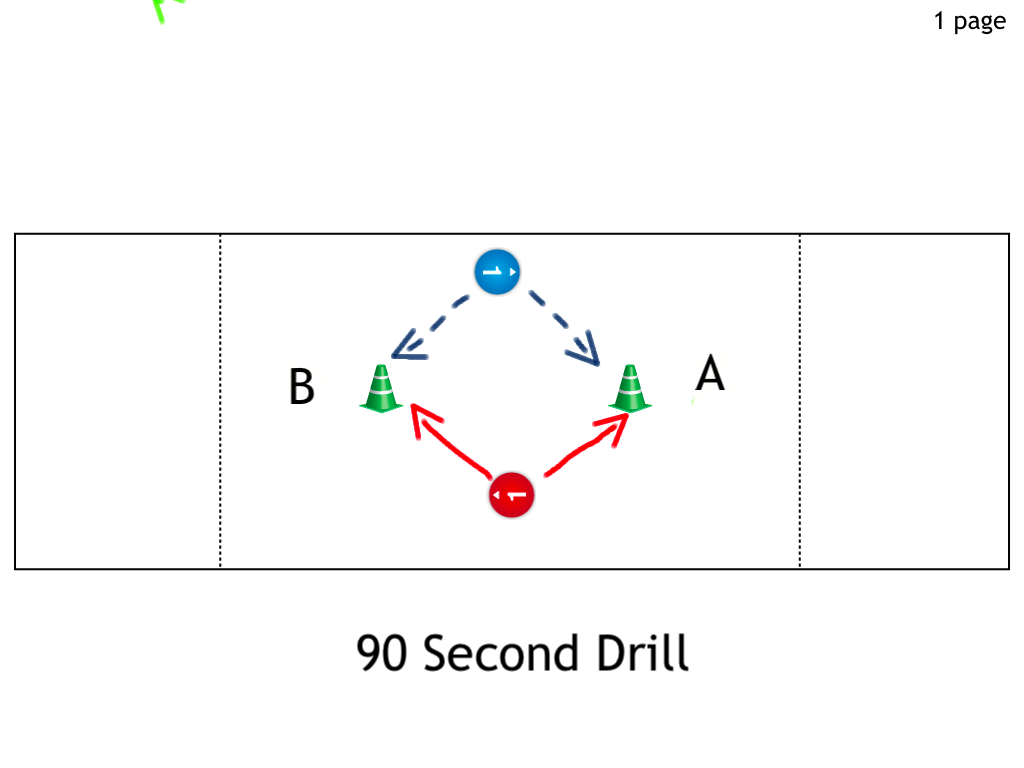 